                       (Проект)УТВЕРЖДЕНОРуководитель Федеральной службыпо надзору в сфере транспорта______________ В.Ф. Басаргин«__» ___________ 2022 г.ФЕДЕРАЛЬНАЯ СЛУЖБА ПО НАДЗОРУ В СФЕРЕ ТРАНСПОРТАРУКОВОДСТВО ПО СОБЛЮДЕНИЮ 
НОРМ РЕЖИМА ТРУДА И ОТДЫХА ВОДИТЕЛЕЙ2022 МоскваI. Общие положенияРуководство по соблюдению обязательных требований режима труда и отдыха водителей (далее – Руководство) разработано в соответствии с частью 5 статьи 14 Федерального закона от 31.07.2020 № 247-ФЗ «Об обязательных требованиях 
в Российской Федерации» и подпунктом 5 пункта 3 статьи 46 Федерального закона от 31.07.2020 № 248-ФЗ «О государственном контроле (надзоре) и муниципальном контроле в Российской Федерации».Целью Руководства является профилактика причинения вреда жизни 
и здоровью граждан в следствии нарушения режимов труда и отдыха водителей автомобильного транспорта и городского наземного электрического транспорта путем формирования единого подхода к обеспечению и соблюдению обязательных требований организациями независимо от их форм собственности, организационно-правовых форм, отраслевой принадлежности и иных обстоятельств.Задачей Руководства является информирование перевозчиков, осуществляющих пассажирские и грузовые перевозки автомобильным транспортом, о способах соблюдения обязательных требований, примеров соблюдения обязательных требований, рекомендациях по принятию контролируемыми лицами конкретных мер для обеспечения соблюдения обязательных требований.Деятельность контролируемых лиц, осуществляемая в соответствии 
с официальными разъяснениями обязательных требований, не может квалифицироваться, как нарушение обязательных требований.Руководство применяется контролируемыми лицами на добровольной основе.II. Наиболее часто встречающиеся случаи нарушений обязательных требованийРостранснадзором на постоянной основе осуществляется работа 
по повышению эффективности надзора и контроля в сфере обеспечения безопасности перевозок пассажиров и груза автомобильным транспортом, в том числе за соблюдением режима труда и отдыха водителей.Ежегодно выявляются нарушения режима труда и отдыха водителей, 
вне зависимости от вида перевозок автомобильным транспортом. Так, за I полугодие 
2022 г. основными выявляемыми нарушениями на автомобильном транспорте являются: 1. ст. 11.23 ч. 1 – 32 472 нарушения (22,3% от общего числа выявленных нарушений) - управление транспортным средством без тахографа в случае, если его установка на транспортном средстве предусмотрена законодательством Российской Федерации, либо с нарушением установленных нормативными правовыми актами Российской Федерации требований к использованию тахографа; 2. ст. 11.23 ч. 3 – 35 761 нарушение (24,6% от общего числа выявленных нарушений) - несоблюдение установленных нормативными правовыми актами Российской Федерации норм времени управления транспортным средством 
либо нарушение режима труда и отдыха водителей.Анализ дорожно-транспортных происшествий (далее – ДТП) показывает, 
что основной причиной происшествий является несоблюдение следующих норм:- превышение времени управления автомобилем в течении ежедневной продолжительности рабочего дня (смены);- нарушение времени управления автомобилем в течении одной календарной недели или в течении двух календарных недель;- уклонение от специальных перерывов;- несоблюдение продолжительности ежедневного отдыха или еженедельного отдыха и другие.Пример ДТП:02 января 2022 г. в 05:37 (мск) на 277 км федеральной автомобильной дороги 
М-4 «Дон» в Рязанской области произошло ДТП с участием автобуса НЕОПЛАН,
грн АО00330RUS, осуществлявшего перевозку пассажиров по межрегиональному маршруту регулярных перевозок № 3479 «АВ г. Астрахань – Международный автовокзал «Саларьево». Водитель автобуса уснул за рулем, вследствие чего 
не справился с управлением и совершил наезд на опору железнодорожного моста. В результате ДТП 5 человек погибло и 12 человек госпитализировано. Из числа госпитализированных 2 детей в возрасте до 16 лет.Фото с места происшествия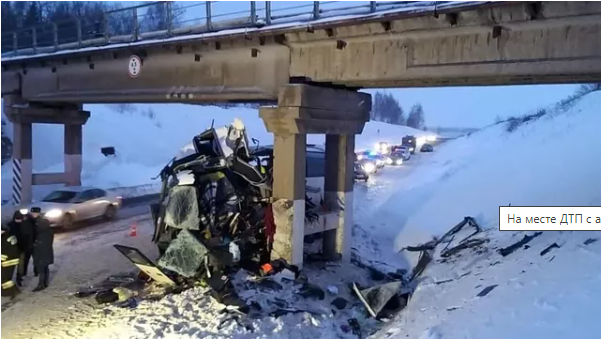 Анализ результатов контрольных (надзорных) мероприятий, проведенных 
по фактам ДТП, показывает, что несоответствие штатного расписания (недоукомлектованность водительским составом) к установленному эксплуатационному плану работ может приводить к трагическим последствиям.Ожидаемый результат от применения данного Руководства:Снижение риска причинения вреда жизни и здоровью людей.Устранение условий, причин, факторов, способных привести к нарушению обязательных требований.Сокращение административной нагрузки на контролируемых лиц.III. Пояснения относительно способов соблюдения обязательных требованийСубъектам транспортной деятельности для соблюдения норм режима труда 
и отдыха водителей при осуществлении перевозок пассажиров и груза необходимо:Иметь в штате необходимое количество водительского состава.Оснащать и эксплуатировать транспортные средства исправными тахографами.При организации перевозок пассажиров и груза по территории Российской Федерации (внутренние перевозки) соблюдать Особенности режима рабочего времени и времени отдыха, условий труда водителей автомобилей, трамвая 
и троллейбуса, которые обязаны исполнять юридические лица и индивидуальные предприниматели, зарегистрированные на территории Российской Федерации, утвержденные приказами Минтранса России от 02.10.2020 № 404 и от 16.10.2020 
№ 424 (далее - Особенности режима рабочего времени и времени отдыха).При организации перевозок пассажиров и груза по территории двух и более государств (международные перевозки) соблюдать положения Европейского соглашения, касающегося работы экипажей транспортных средств, производящих международные автомобильные перевозки (далее – ЕСТР).IV. Примеры соблюдения обязательных требованийПри осуществлении перевозок пассажиров транспортными средствами категории М2 и М3 в городском, пригородном и междугородном сообщении, 
а также трамваями и троллейбусами, штат водителей комплектуется 
в соответствии с планируемым объемом работ и графика режима труда и отдыха. 
График движения транспортных средств и расписание составлять таким способом, чтобы соблюдались требования законодательства, в том числе Трудовой кодекс Российской Федерации и Особенности режима рабочего времени и времени отдыха.При осуществлении международных перевозок пассажиров необходимо соблюдать положения ЕСТР.При осуществлении перевозок груза водитель должен пользоваться тахографом и соблюдать установленный режим труда и отдыха в зависимости 
от вида перевозки (внутренняя или международная).V. Рекомендации по принятию конкретных мер для обеспечения соблюдения обязательных требованийВодители транспортных средств в основном неосознанно нарушают режим труда и отдыха водителей. Данные нарушения зачастую связаны с неукомплектованностью водительского состава, несоблюдением графика работы водителей и движения транспортных средств.Режим труда и отдыха водителей автотранспортных средств является важным фактором обеспечения безопасности дорожного движения. Контроль за его соблюдением должен проводиться на уровне предприятий, учреждений, организаций, осуществляющих перевозочную деятельность.При осуществлении регулярных перевозок пассажиров в городском 
и пригородном сообщении практика показывает, что наиболее эффективно закрепление за одним автобусом двух водителей. Это обусловлено соблюдением режимов труда и отдыха водителей, а также необходимостью соблюдения расписания движений. Вместе с тем нормы режимов труда и отдыха водителей необходимо учитывать в штатном расписании.Ответственные лица перевозчика должны регулярно снимать показания 
с тахографов, проводить анализ и принимать меры, направленные на соблюдение водителями режимов труда и отдыха.В целях обеспечения деятельности, связанной с безопасностью перевозок пассажиров и грузов, субъект транспортной деятельности должен назначить ответственного за обеспечение безопасности дорожного движения, аттестованного 
в соответствии с Порядком аттестации ответственного за обеспечение безопасности дорожного движения на право заниматься соответствующей деятельностью.Перед отправлением в рейс (за исключением второго и последующего рейсов по одному и тому же маршруту) лицо, ответственное за обеспечение безопасности дорожного движения, должно проводить с водителем предрейсовый инструктаж.При осуществлении перевозок пассажиров на дальние расстояния при эксплуатации транспортного средства свыше одной смены водителя (в том числе круглосуточный режим работы), как правило, должно быть закреплено не менее 2 водителей. При международной перевозке пассажиров необходимо соблюдать требования ЕСТР.V. Ответственность за нарушение обязательных требований 
За несоблюдение норм времени управления транспортным средством и отдыха либо нарушение установленного нормативными правовыми актами Российской Федерации режима труда и отдыха водителей в части времени управления транспортным средством и времени отдыха контролируемые лица несут административную ответственность, в соответствии с частью 3 статьи 11.23 Кодекса Российской Федерации об административных правонарушениях в виде штрафа -  на водителя в размере от одной тысячи пятисот до двух тысяч рублей; 
на должностных лиц - от семи тысяч до десяти тысяч рублей; на индивидуальных предпринимателей - от пятнадцати тысяч до двадцати пяти тысяч рублей; 
на юридических лиц - от двадцати тысяч до пятидесяти тысяч рублей.Примечание. За данное административное правонарушение юридические лица и должностные лица несут ответственность в случае, если это правонарушение совершено в результате фактического установления ими для водителей времени управления транспортным средством и отдыха с несоблюдением требований нормативных правовых актов Российской Федерации.Следует отметить, что управление и выпуск транспортного средства без тахографа в случае, если его установка на транспортном средстве предусмотрена законодательством Российской Федерации, либо с нарушением установленных нормативными правовыми актами Российской Федерации требований 
к использованию тахографа, за исключением случая поломки тахографа после выпуска на линию транспортного средства являются правонарушениями, за которые предусмотрена административная ответственность согласно частям 1 и 2 статьи 11.23 КоАП РФ.Кроме того, за нарушение правил дорожного движения и эксплуатации транспортных средств предусмотрена уголовная ответственность статьей 264 
УК РФ. 